Учимся сортировать мусорДля сбора необходимо завести отдельный контейнер или коробку: например, на кухне, рядом с обычным мусорным ведром, в коридоре или на балконе. Если в квартире мало места, то можно обойтись двумя контейнерами: один для полезных отходов, второй – для всего остального.Все, что принимают в пунктах вторсырья идет в один контейнер, все остальное – в обычный мусорный. Вторсырье требует предварительной обработки.Бумага должна быть без остатков пищи, органических отходов, пластиковых включений, металла. Можно сдавать картон, а вот салфетки, туалетная бумага и кассовые чеки для переработки не годятся.Пластик. Для того, чтобы понять, годится ли пластиковая тара в переработку, необходимо найти маркировку: обычно она располагается на дне в маленьком треугольнике: цифра в нем – тип пластика. Если маркировка подтверждает, что этот тип пластика принимают у вас в городе, то пластиковую тару нужно сполоснуть под струей воды и снять этикетку, а после отправить в ящик для отходов на переработку. Бутылку – сплющить для экономии места. Не годится для переработки загрязненная тара из-под химических веществ, растворителей и масла.Стекло. Принимают всю стеклянную тару: битую и не битую. Необходимо сполоснуть под струей воды, если это банка – то удалить крышку, которая, как правило, сделана из пластика или металла.Металл. Алюминиевые банки стоит смять для экономии места, жестяную тару – вымыть под струей воды. Аэрозольные баллончики под давлением не перерабатываются.Батарейки, энергосберегающие лампы подготовки для сдачи в переработку не требуют.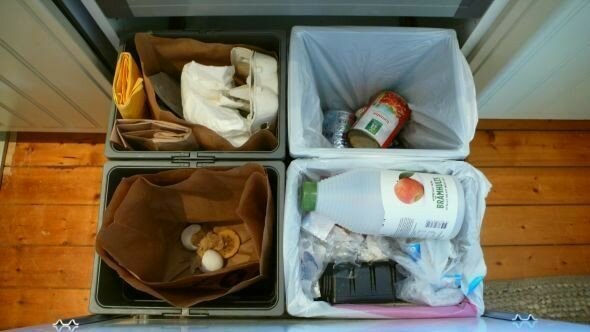 